附件2第二十二届中国成都建博会·2022年4月14—16日·中国西部国际博览城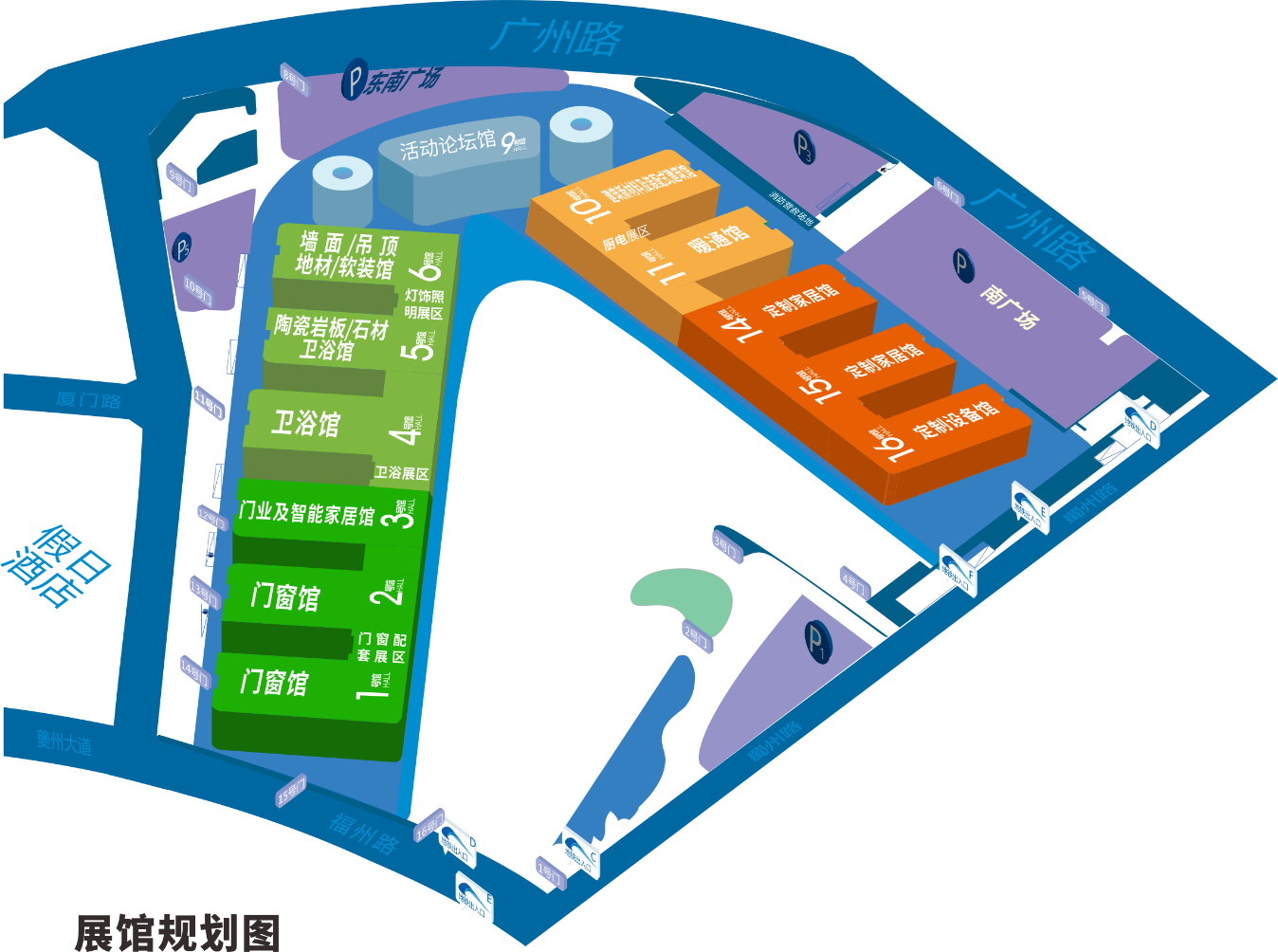 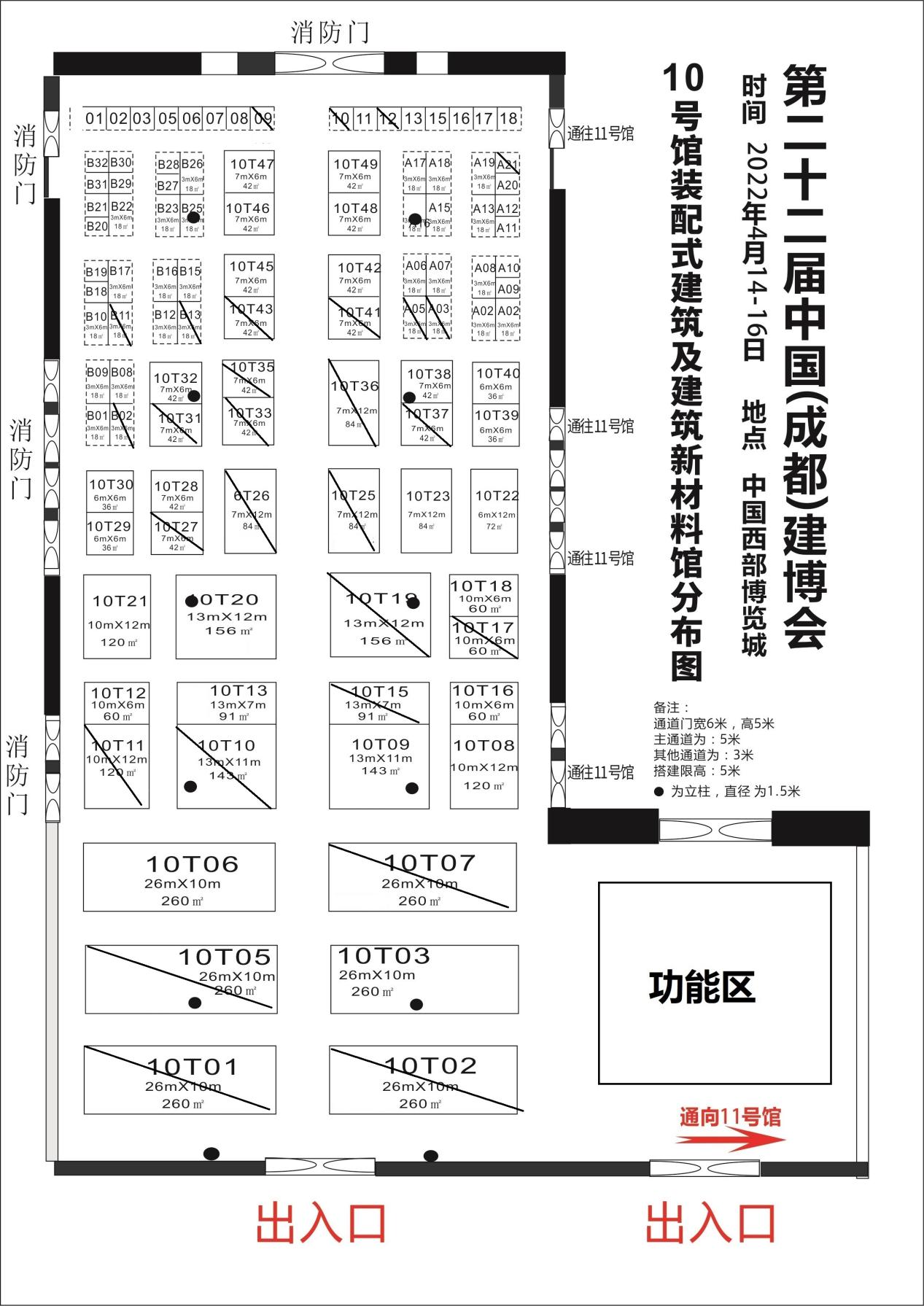 